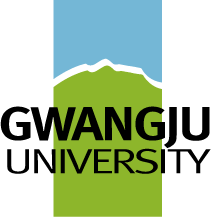        광주대학교 입학지원서       Application For Admission※ 한글 또는 영어로 작성하시오.(Please write in Korean or English.)위 기재된 내용이 사실임을 확인하며, 광주대학교에 입학을 신청합니다.(I confirm that all information in my application is complete and correct.I apply for admission to Gwangju University.)광주대학교총장 귀하To the President of Gwangju University유학계획서Study Plan※ 한글 또는 영어로 작성하시오.(Please write in Korean or English.)자기소개서Self Introduction※ 한글 또는 영어로 작성하시오.(Please write in Korean or English.)유학경비부담서약서Financial pledge※ 한글 또는 영어로 작성하시오.(Please write in Korean or English.)※ 생활관은 선택 사항이며, 매년 납부하여야할 금액은 변동될 수 있습니다.(Dormitory is optional and the Amount to be paid each year is subject to change.) 위 학생이 광주대학교에서 수학하는 동안의 경비를 책임지고, 보증인의 정보가 틀림없음을 확인합니다.(The above student is responsible for the expenses incurred while studying at Gwangju University, and confirms that the information of the sponsor is correct.)개인정보 수집·이용·제공 동의서 광주대학교에서의 학사업무 처리 및 원활한 유학 생활을 위하여 본인에 관한 개인정보를 수집·이용·제공하는 것에 대하여 동의합니다.  Personal Information Agreement I agree to the collection, use and provision of personal information about myself for the processing of student’s affairs at Gwangju University.사진(Photo)■ 입학정보(Admission Information)■ 입학정보(Admission Information)■ 입학정보(Admission Information)■ 입학정보(Admission Information)입학년도(Admission Year)학기(Semester)□ 1학기(Spring)입학년도(Admission Year)학기(Semester)□ 2학기(Fall)입학구분(Classification)□ 신입(New Admission)과정구분(Level of education)□ 학부(Bachelors)입학구분(Classification)□ 편입(Transfer)과정구분(Level of education)□ 석사(Masters)입학구분(Classification)□ 교환(Exchange)과정구분(Level of education)□ 박사(Ph.D.)입학구분(Classification)□ 기타(Others)과정구분(Level of education)전공(Major)■ 개인정보(Personal Information)■ 개인정보(Personal Information)■ 개인정보(Personal Information)■ 개인정보(Personal Information)■ 개인정보(Personal Information)■ 개인정보(Personal Information)■ 개인정보(Personal Information)이름(Name)한글(Korean)영어(English)영어(English)국적(Nationality)성별(Sex)성별(Sex)□ 남(Male)   □ 여(Female)□ 남(Male)   □ 여(Female)생년월일(Date of Birth)(y)    (m)    (d)(y)    (m)    (d)외국인등록번호(Alien Registration)외국인등록번호(Alien Registration)여권번호(Passport No.)유효기간(Date of Expiration)유효기간(Date of Expiration)주소(Address)이메일(E-mail)전화번호(Telephone No.)전화번호(Telephone No.)휴대폰(Mobile No.)한국 내 긴급연락처(Emergency Contact In Korea)한국 내 긴급연락처(Emergency Contact In Korea)■ 학력(Academic Information)■ 학력(Academic Information)■ 학력(Academic Information)■ 학력(Academic Information)■ 학력(Academic Information)■ 학력(Academic Information)구분(Classification)학교명(Name of School)졸업여부(Graduated or Not)졸업일자(Date of Graduation)전공(Major)학제(Period of Study)고등학교(High School)대학교(College orUniversity)■ 한국어능력시험(TOPIK Level)□ GU-TOPIK   □ 3급(Level 3)   □ 4급(Level 4)   □ 5급(Level 5)   □ 6급(Level 6)  ■ 가족사항(Family Background)■ 가족사항(Family Background)■ 가족사항(Family Background)■ 가족사항(Family Background)■ 가족사항(Family Background)■ 가족사항(Family Background)관계(Relationship)성명(Name)생년월일(Date of Birth)학력(Educational Background)직업(Occupation)연락처(Mobile No.)■ 지원경로 및 유학동기(Application Referal and Motive)■ 지원경로 및 유학동기(Application Referal and Motive)지원경로(Referal)□ 본교 어학연수(Language Course In Gwangju Univ.) □ 협약대학(Sister University)   □ 유학원(Educational Service Agency)   □ 기타(Others)유학동기(Motive)□ 학위취득(Degree)  □ 취업(Obtain Employment)   □ 기타(Others)신청일(Date of Application)신청인(Applicant’s Signature)■ 광주대학교를 선택한 이유(Your Reason for Choosing Gwangju University)■ 전공을 선택한 이유(Your Reason for Choosing Your Major)■ 입학 후 학업계획(Study Plan after Entering the University)■ 졸업 후 계획(Plans after Graduation)작성일(Date)작성자(Signature)■ 성장과정(Personal History)■ 학업과정(Academic History)■ 어학능력(Foreign Language Proficiency)작성일(Date)작성자(Signature)■ 학비/1년(Educational expenses/1Year)                            (1,100won/US $1)■ 학비/1년(Educational expenses/1Year)                            (1,100won/US $1)■ 학비/1년(Educational expenses/1Year)                            (1,100won/US $1)입학금(Admission Fee)ExemptionExemption수업료(Tuition Fee)bout 6,000,000wonabout US $5450보험료(Insurance)about   200,000wonabout US  $182생활관 관리비/6인실(Dormitory Management Fee/6Persons)about 1,000,000wonabout US  $910생활관 식비(Dormitory Meal Fee)about 1,300,000wonabout US $1182합계(Total)about 8,500,000wonabout US $7724■ 보증인(Sponsor Information)■ 보증인(Sponsor Information)■ 보증인(Sponsor Information)■ 보증인(Sponsor Information)■ 보증인(Sponsor Information)■ 보증인(Sponsor Information)■ 보증인(Sponsor Information)이름(Name)한글(Korean)영어(English)영어(English)직업(Occupation)연간수입액(Annual Income)연간수입액(Annual Income)이메일(E-mail)학생과의 관계(Relationship)학생과의 관계(Relationship)휴대폰(Mobile No.)전화번호(Telephone)전화번호(Telephone)주소(Address)작성일(Date)보증인(Sponsor’s Signature)개인정보 수집·이용에 대한 동의개인정보 수집·이용에 대한 동의수집하는 개인정보 항목성명, 성별, 여권번호, 외국인등록번호, 학적, 성적, 생년월일, 연락처, 주소,가족사항, 학력사항, 어학능력 등 지원서 일체 내용개인정보의 수집 및 이용목적1. 학사 업무 : 입학, 성적, 장학, 졸업, 행사, 동문관리, 취업, 사후관리, 통계보고2. 출입국 업무 : 외국인등록, 체류 자격변경, 체류자격외 활동, 입학허가서 발급, 기타3. 대사관 업무 : 학력 조회, 학력인증보고서 발급, 기타업무4. 보험 업무 : 유학생 각종 보험5. 유학생 행사 : 유학생 문화탐방, 튜터링, 기타행사6. 이외 기타 필요하다고 판단되는 각종 업무개인정보의 보유 및 이용기간광주대학교(국제교육원 및 학사관리부서)/5년위 개인 정보의 수집 및 이용하는 것에 동의하지 않을 경우 입학지원이 불가능함.위 개인 정보의 수집 및 이용하는 것에 동의하지 않을 경우 입학지원이 불가능함.□ 개인정보 수집 및 이용에 동의함            □ 개인정보 수집 및 이용에 동의하지 않음□ 개인정보 수집 및 이용에 동의함            □ 개인정보 수집 및 이용에 동의하지 않음고유식별정보 및 민감정보 처리에 대한 동의고유식별정보 및 민감정보 처리에 대한 동의수집하는 고유식별정보 항목여권번호, 외국인등록번호수집하는 민감정보 항목건강에 관한 정보(건강검진 결과)고유식별정보의 수집 및 이용목적1. 본인확인2. 출입국 업무 : 외국인등록, 체류 자격변경, 체류자격외 활동, 입학허가서 발급, 기타3. 보험 업무 : 유학생 각종 보험(유학생 보험, 행사 별 단체보험 등)개인정보의 보유 및 이용기간광주대학교(국제교육원 및 학사관리부서)/5년위 개인 정보의 수집 및 이용하는 것에 동의하지 않을 경우 입학지원이 불가능함.위 개인 정보의 수집 및 이용하는 것에 동의하지 않을 경우 입학지원이 불가능함.□ 고유식별정보 수집 및 이용에 동의함       □ 고유식별정보 수집 및 이용에 동의하지 않음□ 고유식별정보 수집 및 이용에 동의함       □ 고유식별정보 수집 및 이용에 동의하지 않음개인정보 제3자 제공에 대한 동의개인정보 제3자 제공에 대한 동의제공하는 개인정보 항목성명, 성별, 생년월일, 학적, 주소, 연락처, 학력사항 등 한국 체류에 필요한 내용개인정보 제3자 제공출입국 관리 사무소, 대사관(영사관), 보험회사개인정보의 보유 및 이용기간광주대학교(국제교육원 및 학사관리부서)/5년위 개인 정보의 수집 및 제3자 제공하는 것에 동의하지 않을 경우 입학지원이 불가능함.위 개인 정보의 수집 및 제3자 제공하는 것에 동의하지 않을 경우 입학지원이 불가능함.□ 개인정보 제공에 동의함                   □ 개인정보 제공에 동의하지 않음□ 개인정보 제공에 동의함                   □ 개인정보 제공에 동의하지 않음작성일서명Personal Information AgreementPersonal Information AgreementCollected Personal InformationName, Sex, Passport NO., Alien Registration No., Student Record, Grade, Date of Birth , Contact NO., Address, Family Information, Academic Background, Language Ability, Etc.Purpose of Collecting Personal Information1. Academic Affairs : Admission, Grade, Scholarships, Graduation Information, Events, To Manage Alumni, Career Assistance, Etc. 2. Immigration : Alien Registration, Visa Extension, Change of Visa Status, Activities not Permitted on a Visa Status, Issue of admission letter, Etc.3. Embassy : Academic Verification, Issuance of Education Authentication, Etc.4. Insurance : International Student Insurances 5. International Student Event : Cultural Experiences, Tutoring, Etc.6. Other University NeedsPeriod of Retention5 YearsIf you refuse agreement to collect and use private information, we may not be able to accept your application for entrance.If you refuse agreement to collect and use private information, we may not be able to accept your application for entrance.□ I Agree            □ I Disagree□ I Agree            □ I DisagreeInherent Information & Sensitive Information AgreementInherent Information & Sensitive Information AgreementInherent informationPassport NO., Alien Registration No.Sensitive InformationStudent Health Information (Records of Medical Check-up)Purpose of Collected Inherent Information1. Identification2. Immigration : Alien Registration, Visa Extension, Change of Visa Status, Activities Not Permitted on a Visa Status, Issue of Admission Letter, Etc.3. Insurance : International Student InsurancesPeriod of Retention5 YearsIf you refuse agreement to collect and use private information, we may not be able to accept your application for entrance.If you refuse agreement to collect and use private information, we may not be able to accept your application for entrance.□ I Agree            □ I Disagree□ I Agree            □ I DisagreeRelease of Information to a Third PartyRelease of Information to a Third PartyRelease of InformationName, Sex, Date of Birth, Student Record, Grade, Contact NO., AddressInstitutionsImmigration Office, Embassy, Insurance CompanyPeriod of Retention5 YearsIf you refuse agreement to collect and provide third parties private information, we may not be able to accept your application for entrance.If you refuse agreement to collect and provide third parties private information, we may not be able to accept your application for entrance.□ I Agree            □ I Disagree□ I Agree            □ I DisagreeDateSignature